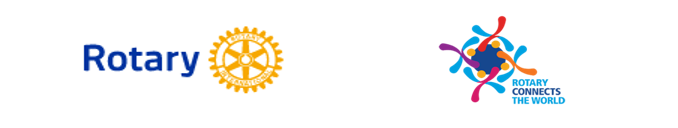 Hanover Rotary Club Minutes02/12/20Hanover Rotarians:  25Blessing/Prayer: HollyVisiting Rotarians:  Celeste and Arnie Cohen– Alaska, Kenny James – Richmond, Tim Amos - MechanicsvilleGuests:  Tracie – guest of TimSpeaker(s):  Valentine Social Dinner(Joke Time!):  Landon (Hope I heard this correctly!)Where are average days manufactured?  At the “Satis–factory”.Happy/Sad Bucks:  (Hope I captured everyone’s comments)Mary and Bruce – They’re happy to share that they had a wedding, two more are to follow, and a new grandbaby!  Awesome happy!Michelle – She’s happy to have invested in an embroidery machineClint – He’s pleased to say that plans are in place/progressing for Rebecca’s birthday on Valentine’s Day! Donuts are on the list!Tim – He’s happy to be going to Daytona to attend the raceKenny – He wanted to share that the Richmond Club fundraiser “Rockin’ on the Rails” is scheduled for March 19th at 7PM at the Main Street Station. Tickets are $35 and include food, entertainment and your first drink ($5 value) with beer and wine available. Cash bar, all drinks $5See http://www.rotaryclubofrichmond.org/rockinontherails for additional detailsAnnouncements: (these include prior updates)3/7 – Mechanicsville Rotary’s 21st Annual Casino Night, 7P-12A benefiting Hanover Safe Place.  Gaming, open bar, hors d'oeuvres.  Location: Acca Temple and is Black Tie Optional3/28 – Grants Management Seminar scheduled; Colonial Heritage Country Club, Williamsburg, VA. Time: 9:00 AM - 12:00 PM4/18 – District training assembly at VA Wesleyan University in Norfolk4/21 –There is a 2020 Golf Outing at $90 per player.  Only 80 players can play. The cost includes cart, range balls, prizes and buffet.  More details to come (Penny)5/3 – Rotary Day at The Ball Park - Norfolk Tide (Penny)5/15 – Rotary Day at The Ball Park - Richmond Squirrels (Penny)5/21-24 – We have an opportunity to marshal (volunteer) an LPGA event at Kings Mill.  Details to follow (Penny)11/5-11/8 – Rotary District 7600 Conference.  Location: Oceanfront Marriott in Virginia Beach (Penny)COTU (Center of the Universe) asked if Hanover Rotary would like to join them for an event.  Date: Memorial Day week.  They have a charity they support and some proceeds go to it. Details to follow (Ted)District 7600 Newsletter link:  https://www.dacdb.com/rotary/accounts/7600/Newsletter/0/Spirit%20of%207600%20February%202020.pdfUpcoming meetings:February 19, 2020: COMMUNITY SERVICE EVENT: Packing Snacks for Kids - Usual Meeting time and locationFebruary 25, 2020: TBDMarch 4th, 2020: Dr. Lauren Bell; Professor of Political Science &Dean of Academic Affairs (Arnie/Celeste’s daughter)March 11th, 2020: Penny Guiles - PETS Report / Classification SpeechMarch 18th, 2020: 5:00 PM - Board Meeting at Doorways; 6:30 PM.- Tour of Doorways, and dinner afterwardMarch 25th, 2020: Arnie & Celeste Cohen - Recent trip out of the country